Wysokość budynku rzut 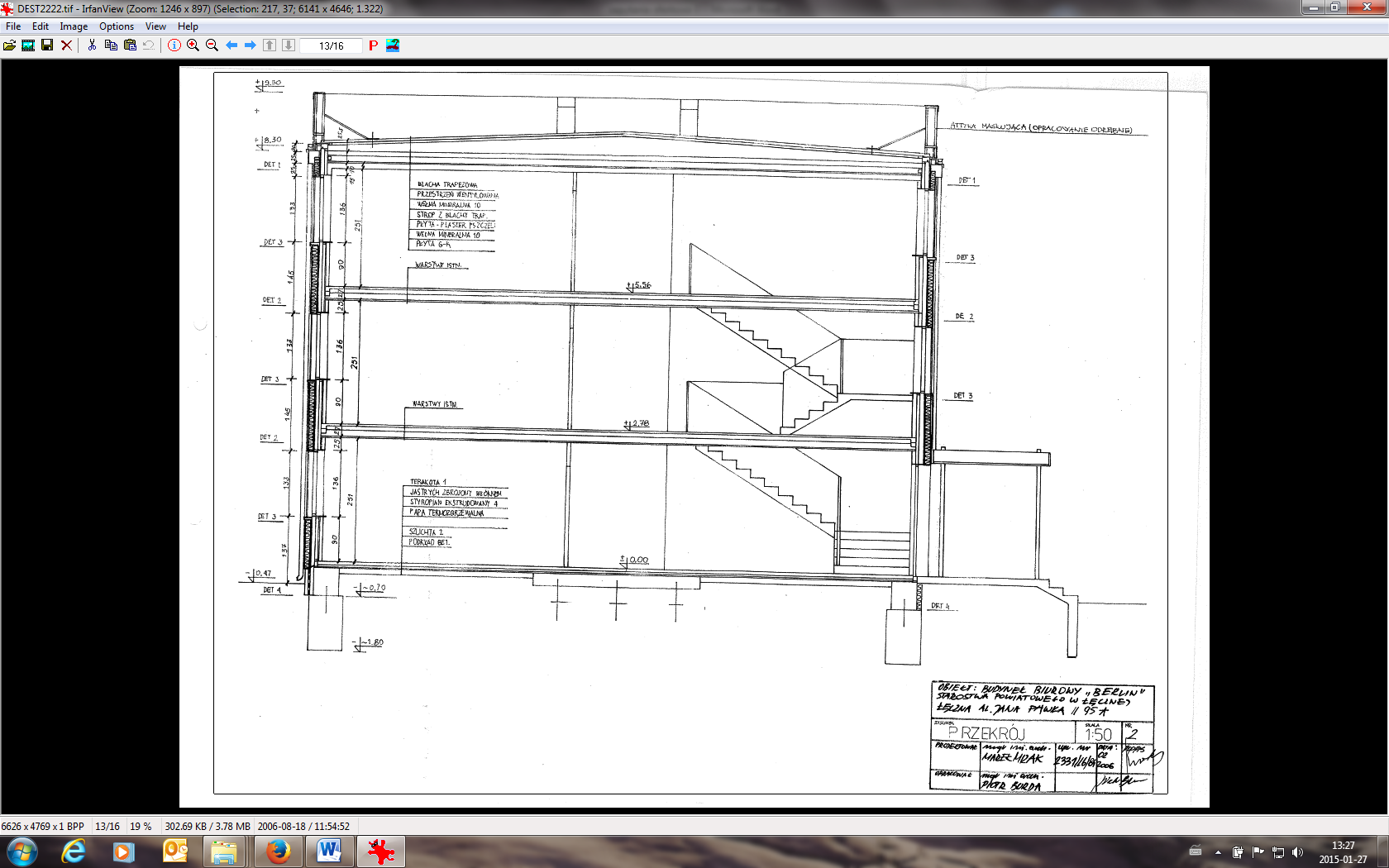 